Camp Franco Fun! 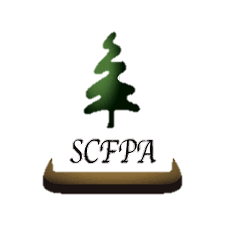 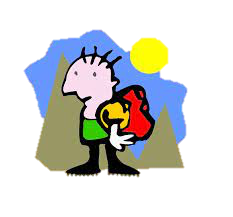 Voulez-vous travailler avec les jeunes? Nous avons besoins de 2 animateurs/animatrices et 1 chef de camp pour travailler au camp Franco Fun cette été!Nom de poste: Animateur ou Animatrice pour le camp Franco Fun.Tâche d’animateurs/animatrice :Assurez le bon fonctionnement du Camp Franco Fun au Quotidien selon les standards du camp.Assurez la sécurité, la salubrité et la discipline le cas échéant pour les enfants du Camp Franco Fun.Assistez le directeur dans la communication efficace avec les parents des enfants participants au Camp.Responsable conjointement avec les animateurs de la gestion des installations et des équipements.Fournir les informations nécessaires à la direction pour la rédaction des évaluations et rapports. Accomplir toutes autres tâches connexes requises au bon fonctionnement du Camp Franco Fun et du Carrefour fransaskois.Tâche pour chef:Faire la planification par jour des semaines du Camp Franco Fun pour toute la durée de l’été selon les standards du camp en respectant les thèmes et la courbe d’animation.Diriger efficacement une équipe d’employés ou de contractuels dans le cadre du Camp Franco Fun.Dirigez, encadrez et supportez les animateurs et les maitres de jeu.Assurez le bon fonctionnement du Camp Franco Fun au Quotidien selon les standards du camp.Assurez la sécurité, la salubrité et la discipline le cas échéant pour les animateurs et les enfants du Camp Franco Fun.Assistez la directrice dans la communication efficace avec les parents des enfants participants au Camp.Responsable conjointement avec les animateurs de la gestion des installations et des équipementsFournir les informations nécessaires à la direction pour la rédaction des évaluations et rapports Travailler en collaboration avec les directions scolaires pour la bonne utilisation des services de la SCFPA. Accomplir toutes autres tâches connexes requises au bon fonctionnement du Camp Franco Fun et du Carrefour fransaskois. Heures de travail: Lundi à vendredi avec de 8 à 17h. Le paie: 13$/h pour les animateurs et 15$/h pour le chef de campEnvoyer vos CV si intéresser à notre courriel : Coordinationscfpa@sasktel.netSi vous avez d’autres Questions n’hésitez pas à nous appeler! (306) 763-0337 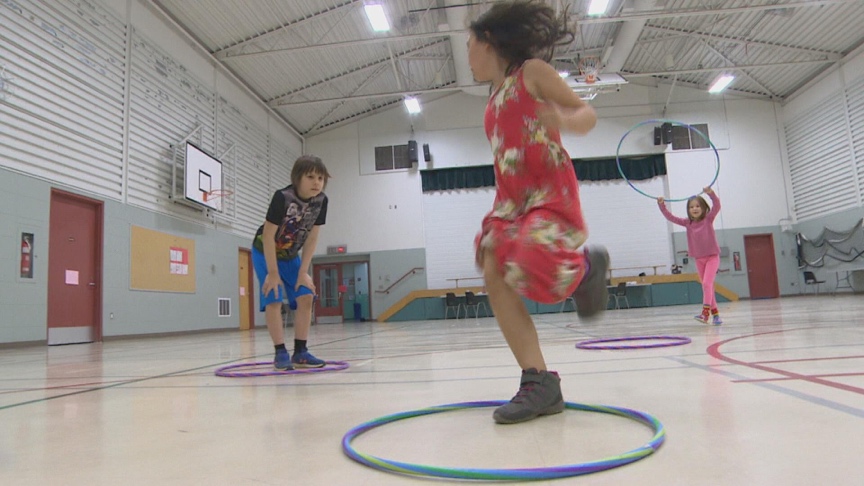 